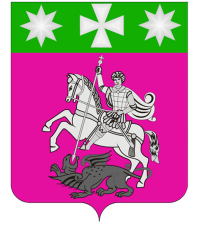 АДМИНИСТРАЦИЯ ИРКЛИЕВСКОГО СЕЛЬСКОГО ПОСЕЛЕНИЯ ВЫСЕЛКОВСКОГО РАЙОНАПОСТАНОВЛЕНИЕ      от ____________                                                                                    № _____ст-ца Ирклиевская«Об утверждении порядка размещения сведений о доходах, об имуществе и обязательствах имущественного характера лиц, замещающих муниципальные должности, муниципальных служащих и членов ихсемей на официальном сайте органа местного самоуправления и предоставление этих сведений общероссийским средствам массовой информации для опубликования»В соответствии с Федеральным законом от 06.10.2003 №131-Ф3 «Об общих принципах организации местного самоуправления в Российской Федерации», Федеральным законом от 25.12.2008 № 273-Ф3 «О противодействии коррупции», Уставом Ирклиевского сельского поселения Выселковского района п о с т а н о в л я ю:1. Утвердить прилагаемый порядок размещения сведений о доходах, об имуществе и обязательствах имущественного характера лиц, замещающих муниципальные должности, муниципальных служащих и членов их семей на официальном сайте органа местного самоуправления и предоставление этих сведений средствам массовой информации для опубликования (приложение).         2. Постановление администрации Ирклиевского сельского поселения Выселковского района от 24 декабря 2012 года № 97 «Об утверждении Порядка размещения сведений о доходах, об имуществе и обязательствах имущественного характера лиц, замещающих муниципальные должности, муниципальных служащих и членов их семей на официальном сайте органа местного самоуправления и предоставление этих сведений средствам массовой информации для опубликования» считать утратившим силу.            3. Контроль за выполнением настоящего постановления возложить на  начальника общего отдела администрации Ирклиевского сельского поселения Выселковского района Н.Б.Тур.            4. Настоящее постановление обнародовать в соответствии с существующим положением и разместить на официальном сайте администрации Ирклиевского сельского поселения Выселковского района.            5. Настоящее постановление вступает в силу со дня его обнародования.Глава Ирклиевскогосельского поселения Выселковского района                                                                          А.С.Говоруха									     ПРИЛОЖЕНИЕк постановлению администрацииИрклиевского сельского поселения  Выселковского районаот____________ 2013 г. №___Порядок размещения сведений о доходах, об имуществе и обязательствах имущественного характера лиц, имеющих муниципальные должности, муниципальных служащих и членов их семей на официальном сайте органа местного самоуправления и предоставление этих сведений общероссийским средствам массовой информации для опубликования1. Настоящим порядком устанавливаются обязанности Ирклиевского сельского поселения Выселковского района по размещению сведений о доходах, расходах, об имуществе и обязательствах имущественного характера лиц, замещающих муниципальные должности Ирклиевском сельском поселении Выселковского района, муниципальных служащих администрации Ирклиевского сельского поселения Выселковского района, их супругов и несовершеннолетних детей (далее – сведения о доходах, расходах, об имуществе и обязательствах имущественного характера) на официальном сайте Ирклиевского сельского поселения Выселковского района и предоставление этих сведений средствам массовой информации для опубликования.            2. Для целей настоящего порядка официальным Интернет - сайтом является сайт Ирклиевского сельского поселения Выселковского района, расположенный в информационно - телекоммуникационной сети Интернет по адресу: www.viselki.net  (далее - официальный сайт).            3. На официальном сайте размещаются для опубликования и средствам массовой информации предоставляются для опубликования следующие сведения о доходах, расходах, об имуществе и обязательствах имущественного характера:а) перечень объектов недвижимого имущества, принадлежащих лицу, замещающему муниципальную должность (муниципальному служащему), его супруге (супругу) и несовершеннолетним детям на праве собственности или находящихся в их пользовании, с указанием вида, площади и страны расположения каждого из них;б) перечень транспортных средств, с указанием вида и марки, принадлежащих на праве собственности лицу, замещающему муниципальную должность (муниципальному служащему), его супруге (супругу) инесовершеннолетним детям;в) декларированный годовой доход лица, замещающего муниципальную должность (муниципального служащего), его супруги (супруга) и несовершеннолетних детей;г) сведения об источниках получения средств, за счет которых совершена сделка по приобретению земельного участка, другого объекта недвижимого имущества, транспортного средства, ценных бумаг, акций (долей участия, паев в уставных (складочных) капиталах организаций), если сумма сделки превышает общий доход лица, замещающего муниципальную должность (муниципального служащего) и его супруги (супруга) за три последних года, предшествующих совершению сделки.           4. В размещаемых на официальном сайте и предоставляемых для опубликования общероссийским средствам массовой информации сведениях о доходах, расходах, об имуществе и обязательствах имущественного характера запрещается указывать:            а) иные сведения (кроме указанных в пункте 3 настоящего порядка) о доходах, расходах лица, замещающего муниципальную должность (муниципального служащего), его супруги (супруга) и несовершеннолетних детей, об имуществе, принадлежащем на праве собственности названным лицам, и об их обязательствах  имущественного характера;            б) персональные данные супруги (супруга), несовершеннолетних  детей и иных членов семьи лица, замещающего муниципальную должность  (муниципального служащего);            в) данные, позволяющие определить место жительства, почтовый адрес, телефон и иные индивидуальные средства коммуникации лица, замещающего муниципальную должность (муниципального служащего), его супруги (супруга), несовершеннолетних детей и иных членов семьи;           г) данные, позволяющие определить местонахождение объектов недвижимого имущества, принадлежащих лицу, замещающему муниципальную должность (муниципальному служащему), его супруге и (супругу), несовершеннолетним детям, иным членам семьи на праве собственности или находящихся в их пользовании;           д) информацию, отнесенную к государственной тайне или являющуюся конфиденциальной.           5. Сведения о доходах, расходах, об имуществе и обязательствах имущественного характера, указанные в 3 настоящего порядка, за весь период замещения лицом, замещающим муниципальную должность (муниципальным служащим), должностей, замещение которых влечет за собой размещение его сведений о доходах, расходах, об имуществе и обязательствах имущественного характера, а также сведения о доходах, расходах, об имуществе и обязательствах    имущественного характера его супруги (супруга) и несовершеннолетних детей  находятся на официальном сайте Ирклиевского 3сельского поселения Выселковского района и ежегодно обновляются в течение 14 рабочих дней со дня истечения срока, установленного для их подачи.           6. Размещению на официальном сайте подлежат сведения о доходах, расходах, об имуществе и обязательствах имущественного характера, указанных в пункте 3 настоящего порядка:           а) представленные главой Ирклиевского сельского поселения Выселковского района;           б) представленные заместителем главы администрации Ирклиевского сельского поселения Выселковского района.	            7. Специалист администрации Ирклиевского сельского поселения Выселковского района:	а) в течение трех рабочих дней со дня поступления запроса от средства массовой информации сообщает о нем лицу, замещающему муниципальную должность (муниципальному служащему), в отношении которого поступил запрос; 	б) в течение семи рабочих дней со дня поступления запроса от общероссийского средства массовой информации обеспечивает предоставление ему сведений, указанных в пункте 3 настоящего порядка, в том случае, если запрашиваемые сведения отсутствуют на официальном сайте.            8. Муниципальные служащие кадровой службы администрации
Ирклиевского сельского поселения Выселковского района несут в соответствии с законодательством Российской Федерации ответственность за несоблюдение настоящего порядка, а также за разглашение сведений, отнесенных к государственной тайне или являющихся конфиденциальными.Начальник общего отдела администрацииИрклиевского сельского поселения Выселковского района                                                                                 Н.Б.Тур3ЛИСТ СОГЛАСОВАНИЯпроекта постановления администрации Ирклиевского сельского поселения Выселковского района от _____________ №______ «Об утверждении порядка размещения сведений о доходах, об имуществе и обязательствах имущественногохарактера лиц, замещающих муниципальные должности,муниципальных служащих и членов их семей на официальном сайте органа местного самоуправления и предоставлениеэтих сведений общероссийским средствам массовойинформации для опубликования»Проект подготовил и внес:Начальник общего отделаадминистрации Ирклиевского сельского поселенияВыселковского района			                                                 Н.Б.Тур                                        «____»_______________ 20____Проект согласован:Юрист администрацииИрклиевского сельскогопоселенияВыселковского района                                                                      Е.А.Севанькаева                                        «____»_______________ 20____